РЕШЕНИЕСовета народных депутатов муниципального образования «Гиагинский район» от 14 июня 2017 года № 564 ст.ГиагинскаяО назначении даты выборов депутатов Совета народных депутатов муниципального образования «Гиагинский район»В соответствии с п.1 ст.10 Федерального закона от 12.06.2002 г. №67-ФЗ «Об основных гарантиях избирательных прав и права на участие в референдуме граждан Российской Федерации, ч.2 ст.5 Закона Республики Адыгея от 21.06.2005г. №326 «О выборах депутатов представительного органа муниципального образования», руководствуясь ст.10 Устава муниципального образования «Гиагинский район», Совет народных депутатов муниципального образования «Гиагинский район»                                                РЕШИЛ:1. Назначить выборы депутатов Совета народных депутатов муниципального образования «Гиагинский район» на 10 сентября 2017 года.2. Опубликовать настоящее решение в Гиагинской районной газете «Красное знамя» и разместить на официальном интернет-портале муниципального образования «Гиагинский район». 3. Настоящее решение вступает в силу с момента его официального опубликования.Глава муниципального образования«Гиагинский район»                                                           А.В.БутусовИ.о. председателя Совета народных депутатов МО «Гиагинский район»                                  Н.И.БурмистроваРЕСПУБЛИКА АДЫГЕЯСовет народных депутатов          муниципального образования     «Гиагинский район»АДЫГЭ РЕСПУБЛИКЭМКIЭМуниципальнэ образованиеу «Джэджэ районным» инароднэ депутатхэм я Совет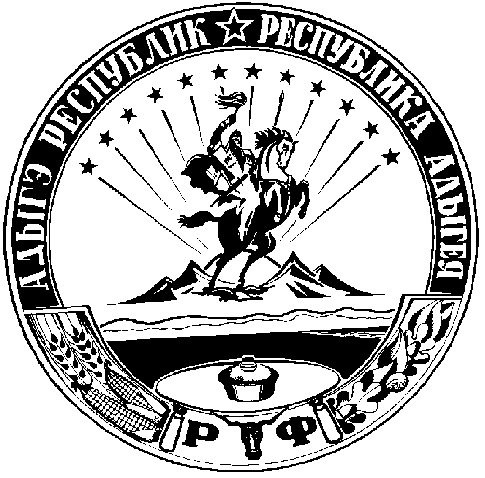 